PPort Kennedy Development Act 2017Portfolio:Minister for PlanningAgency:Department of Planning, Lands and HeritagePort Kennedy Development Act 20172017/00815 Sep 2017Pt. 1: 15 Sep 2017 (see s. 2(a));Act other than Pt. 1: 27 Feb 2018 (see s. 2(b) & Gazette 27 Feb 2018 p. 531)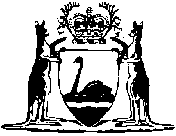 